Meshkov IvanExperience:Position applied for: Motorman 1st classDate of birth: 05.04.1993 (age: 24)Citizenship: UkraineResidence permit in Ukraine: NoCountry of residence: UkraineCity of residence: KerchPermanent address: Ap. 87, 5 Marata Str.Contact Tel. No: +38 (095) 866-69-82E-Mail: meshkovivan1@gmail.comU.S. visa: NoE.U. visa: NoUkrainian biometric international passport: Not specifiedDate available from: 27.03.2014English knowledge: GoodMinimum salary: 1300 $ per month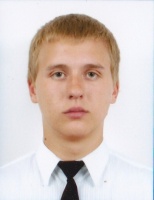 PositionFrom / ToVessel nameVessel typeDWTMEBHPFlagShipownerCrewingEngine Cadet02.03.2013-31.01.2014m/v IzmailDry Cargo9186NVD36555UkraineUkrrichflotUkrrichflotMotorman 1st class28.09.2012-15.02.2013m/v CallioBulk Carrier169277RND68 Sulzer7500GreeceNarval Shipping, GreeceLeader Marine, Odessa, UkraineMotorman 2nd class09.04.2012-03.09.2012m/v Rybalka SevastopolFishing Vessel44076NVD38 Rus Diesel7000UkraineAFK Universal Consulting Ltd., RussiaParus, Kerch, Crimea, Ukraine